Konstruktion hallituksen kokous 10/2022Aika: 8.11.2022 kello 18 Paikka: Kaisa-kirjasto, ryhmätyötila 60051. Kokouksen avaaminen  Avataan kokous ajassa 18:19.2. Kokouksen laillisuuden ja päätösvaltaisuuden toteaminen  Paikalla:Joonas Juvani, puheenjohtajaHenna Vättö, sihteeriJulia AroSaara KorhonenElise TenhonenEevi TiihonenEveliina JussilaEmilia WelshOtto KarpoffInka SarikkaPilvi BlomStella SjögrenVenla JusslinJolana KappNoora Tirkkonen3. Edellisen kokouksen pöytäkirjan hyväksyminen Hyväksytään pöytäkirja 9/22.4. Esityslistan hyväksyminen kokouksen työjärjestykseksi  Lisätään:5.1. Konstruktion vaalikokous5.2. Tutustu hallitustoimintaan -ilta5.3. Vujut5.4. Collegeiden myynti13.1. Tulevat opintotapahtumatHyväksytään esityslista työjärjestykseksi näillä lisäyksillä.Topi Riihimäki saapui klo 18:23.5. Konstruktio ry 5.1. Konstruktion vaalikokousJärjestetään kerhotilassa osoitteessa Porvoonkatu 18. Tapahtuma julkaistaan torstaina facebookissa. Ehdotetaan, että vaalikokousta siirretään 24.11. -> 1.12.Päätetään yksimielisesti, että vaalikokouksen päivämäärä siirretään: 1.12.22.5.2. Tutustu hallitustoimintaan -iltaVenla tuo SingStar välineet. Toivotaan että hallituslaiset tuovat lautapelejä. Pyydetään että hallituslaiset markkinoi tapahtumaa tutuille.5.3. VujutHakijatilanne vujutoimikuntaan on heikko. Markkinoidaan vujutoimikunnan hakua somessa ja vaalikokouksessa. Kattavat pohjatyöt onneksi tehty 2023 vujuja varten. Muiden järjestöjen vujujen kutsuvierasilmoittautumiset on sulkeutuneet. Emilia Welsh edustaa Konstruktiota Stydi ry vujuilla. Kustannetaan Konstruktion lahja Stydille.Pilvi Blom poistui klo 18:40.Pilvi Blom saapui takaisin klo 18:43.Eveliina Jussila ja Eevi Tiihonen halukkaita edustamaan Konstruktiota Interaktion vujuilla 19.11. Otetaan yhteys Interaktioon, ja tiedustellaan mahdollisuutta myöhäiseen ilmoittautumiseen. Konstruktio hankkii Interaktiolle aineettoman lahjan järjestön toiveiden mukaisesti.Selvitetään matkakulujen korvaamista.5.4. Collegeiden myyntiEmilia Welsh ehdottaa jäljellä olevien collegeiden myyntiä esim. E-lomakkeella. Tuodaan colleget vaalikokoukseen myyntiin. 6. Talousasiat 6.1. Maksetut kulukorvaukset ja laskutYKAlle lähetetty lasku. VYRin ylijäämät jaettiin järjestöjen kesken. 6.2. TaloustilanneTaloudentilanne hyvä.7. Diskurssi-lehti  Ei mainittavaa.8. Yhdenvertaisuus  Ei mainittavaa.9. Ympäristö Ei mainittavaa.10. Viestintä Pestiesittelyt käynnissä, ja ne sujuvat hyvin.11. Työelämä 11.1 Excu Migriin viikolla 48Tiistai 29.11. Klo 13 eteenpäin. Exculle mahtuu n. 20 hlö. Kannustetaan myös hallituslaisia osallistumaan. Laitetaan tapahtuma someen tiistaina 15.11.11.2 Työelämä ilta Kumouksen kanssa 8.12Tapahtuma järjestetään YKAn ja Kumouksen kanssa. Tapahtumassa olisi mahdollisesti ainakin cv työpaja, luento ja kahvitus. Keskusteltu myös alumnipaneelin mahdollisuudesta. Tapahtumapaikaksi suunniteltu Metsätalon salia, joka jäisi kustantamaan järjestöille n. 50e/järjestö. Tilavuokra kustannetaan Kumouksen kanssa puoliksi. YKA kustantaa kahvituksen tapahtumaan.Kannustetaan myös hallituslaisia osallistumaan tapahtumaan.12. Suhdeasiat12.1 Lisä tuki YKA:ltaKonstuktiolle myönnetty 500e lisärahoitusta loppuvuodelle YKAlta. 13. Opintoasiat 13.1. Tulevat opintotapahtumatSosiaalitieteiden karnevaali tiistaina 15.11. 16-19.  Mainostetaan karnevaalia myös maanantaina tutustumisillassa. Lisätään karnevaali myös viikkokirjeeseen.Sosiaalitieteiden urapaneeli 23.11. etänä. Muuta tietoa tapahtumasta ei ole.14. Tapahtumat 14.1 Virkkarit (?!)Virkistysilta ei tulekaan olemaan yön yli kestävä tapahtuma. Jolana Kapp poistui klo 19:02.Virkistysillan ajankohta: 3.12.Noora Tirkkonen poistui klo 19:09.Pohdittiin uuden hallituksen perehdytyksen ajankohtaa. Ajankohta olisi hyvä ilmoittaa ajoissa. Uuden hallituksen perehdytys, eli Valtikan vaihto: 21.-22.1.2023 Virkistystiimi kokoustaa aiheesta myöhemmin. 14.2 KaverisitsitKaverisitsien suunnittelu on hyvällä mallilla. Ensi viikon maanantaina 14.11. Tutustutaan Pykälän kerhohuoneeseen, jossa sitsit järjestetään. Osallistujamäärä tulee olemaan n. 120-130. Tapahtuma julkaistiin tänään 8.11. Pukukoodi on “Suomilegendat”. 15. Fuksi- ja tuutoriasiat Ei mainittavaa.16. Kansainvälisyys  Ei mainittavaa.17. Kulttuuri  Ei mainittavaa.18. Urheilu  Ei mainittavaa.19. Tilat  19.1 Kuppalan ja Kannuklusterin siivousKumouksen kanssa viikolla 49. Konstruktio hoitaa osuutensa 8.12. työelämätapahtuman jälkeen.Kyselty Uuden Ylioppilastalon työmaavastaavalta onko näkynyt Konstruktion kuvausseinää. Vielä ei vastausta. Selvitetään asiaa. Kuppalasta pitää siirtää Konstruktion tavarat tällä viikolla Uudelle Ylioppilastalolle. Otto ja Joonas hoitaa tämän. 19.2 Alina-salin varauskierroksetAlina-salin vuorojen varaus alkaa. Ennakkovarauskierros aukesi eilen. Varataan vujujen sillis jo nyt etukäteen. Varataan: 16.4. vujusillis, 8.3. käyttövuoro. 20. Muut esille tulevat asiat  Ei mainittavaa.21. Seuraavan kokouksen ajankohta  Seuraava kokous on vaalikokous 1.12. 22. Kokouksen päättäminenPäätetään kokous klo 19:31. Allekirjoitukset: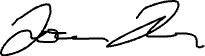 Puheenjohtaja, Joonas JuvaniSihteeri, Henna Vättö